Date:From: [Landlord name]To: [Tenant Name]I hereby request you to leave the commercial premise situated at [Full address] within 30 (thirty) days. Please comply with the content of this notice for avoiding legal action.If you have any clarifications or queries, you can contact me through my mobile number [mobile number] or my email address [email address].Thank you,Respectfully[Landlord Name]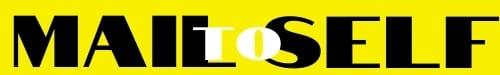 